ИНФОРМАЦИОННОЕ ПИСЬМО № 1Уважаемые коллеги!Приглашаем Вас принять участие в44-м заседаниимеждународной научной школы-семинара«Системное моделирование
социально - экономических процессов»имени академика С.С. ШаталинаШкола-семинар состоитсяс 5 по 10 октября 2021 года в г. ВоронежОРГКОМИТЕТ ШКОЛЫ-СЕМИНАРА:Сопредседатели:Макаров Валерий Леонидович – академик РАН, научный руководитель ЦЭМИ РАН, почетный президент РЭШ, директор ВШГА МГУ им. М.В. Ломоносова, МоскваЕндовицкий Дмитрий Александрович – д.э.н., проф., ректор ВГУ Заместители председателя:Гребенников Валерий Григорьевич – д.э.н., проф., гл.н.с. ЦЭМИ РАН, Москва (председатель программного комитета)Щепина Ирина Наумовна – д.э.н., доц., зам. декана по НИР, зав. каф. экон. фак. ВГУ, Воронеж, гл.н.с. ЦЭМИ РАН, Москва (руководитель рабочей группы)Программный комитет:Афанасьев Михаил Юрьевич – д.э.н., проф., гл.н.с. ЦЭМИ РАН, МоскваБахтизин Альберт Рауфович – член-корр. РАН, д.э.н., проф., директор ЦЭМИ РАН, МоскваВебер Шломо – Ph.D., проф., президент РЭШ, науч. рук. Лаборатории исследования социальных отношений и многообразия общества (ЛИСОМО) РЭШ, Москва; Почетный профессор экономики Южного методистского университета в Далласе, СШАДементьев Виктор Евгеньевич – член-корр. РАН, гл.н.с., руководитель научного направления ЦЭМИ РАН, МоскваКлейнер Георгий Борисович – член-корр. РАН, гл.н.с., руководитель научного направления ЦЭМИ РАН, зав. кафедрой Финансового университета при Правительстве РФ, МоскваЛившиц Вениамин Наумович – д.э.н., проф., зав. лабораторией ФИЦ ИУ РАН, гл.н.с. ЦЭМИ РАН, Москва (заместитель председателя программного комитета)Полтерович Виктор Меерович – академик РАН, зам. директора МШЭ МГУ, гл.н.с., руководитель научного направления ЦЭМИ РАН, зав. лабораторией ИЭ РАН, МоскваУстюжанина Елена Владимировна – д.э.н., доц., гл.н.с., руководитель научного направления ЦЭМИ РАН, проф. РЭУ имени Г.В. Плеханова, Москва (заместитель председателя программного комитета, руководитель экспертной группы)Члены Оргкомитета:Азарнова Татьяна Васильевна – д.т.н., зав. кафедрой факультета ПММ ВГУ, ВоронежАнопченко Татьяна Юрьевна – д.э.н., проф., декан факультета экономики и управления, советник ректора СмолГУ, СмоленскГоличенко Олег Георгиевич – д.э.н., проф., гл.н.с. ЦЭМИ РАН, МоскваДавыдов Денис Витальевич – д.э.н., доц., заместитель начальника Дальневосточного главного управления ЦБ РФКанапухин Павел Анатольевич – д.э.н., декан эконом. факультета ВГУ, ВоронежКачалов Роман Михайлович – д.э.н., проф., гл.н.с. ЦЭМИ РАН, МоскваКвинт Владимир Львович – д.э.н., проф., зав. кафедрой МШЭ, гл.н.с. ЦЭМИ РАН, научный руководитель факультета экономики и финансов Северо-Западного института управления РАНХиГС, руководитель центра стратегических исследований МГУ, Москва; иностранный член РАН, СШАКубонива Маасаки – проф. Хитоцубиши университета, Токио, ЯпонияСилаев Андрей Михайлович– д.ф.-м.н., проф., зав. кафедрой НИУ ВШЭ - Нижний Новгород, Нижний НовгородСонин Константин Исаакович – к.ф.-м.н., проф. факультета экономических наук НИУ ВШЭ, Москва; проф. Университета Чикаго (The University of Chicago Irvin B. Harris Graduate School of Public Policy), Чикаго, СШАФилатов Александр Юрьевич – к.ф-м.н., доц., научный руководитель Научно-исследовательской лаборатории Школы экономики и менеджмента ДВФУ, ВладивостокЭкспертная группа Оргкомитета:Гоголева Татьяна Николаевна – д.э.н., проф., зав. кафедрой эконом. факультета ВГУ, ВоронежДенисова Ирина Анатольевна – Ph.D., к.э.н., доцент эконом. факультета МГУ, проф. РЭШ, вед.н.с. ЦЭМИ РАН, МоскваДолгопятова Татьяна Григорьевна – д.э.н., проф., гл.н.с., ординарный проф. факультета экономических наук НИУ ВШЭ, МоскваЛевин Марк Иосифович – д.э.н., проф., ординарный проф. факультета экономических наук НИУ ВШЭ, гл.н.с. ЦЭМИ РАН, МоскваМаксимов Андрей Геннадьевич – к.ф.-м.н., зав. каф. НИУ ВШЭ – Нижний Новгород, Нижний НовгородПокровский Дмитрий Александрович – к.э.н., доцент Санкт-Петербуржской школы экономики и менеджмента НИУ ВШЭ - Санкт Петербург, Санкт-ПетербургРатникова Татьяна Анатольевна – к.ф-м.н., доцент факультета экономических наук НИУ ВШЭ, МоскваСавватеев Алексей Владимирович – д.ф.-м.н., вед.н.с. ЦЭМИ РАН, профессор МФТИ, Москва; профессор АГУ, научный руководитель КМЦ при АГУ совместно с МФТИ, МайкопУгольницкий Геннадий Анатольевич – д.ф.-м.н., проф., зав. каф. мех-матем. факультета ВГУ, Ростов-на-ДонуРабочая группа:Брегеда Максим Викторович – к.э.н., зам. фин. директора по аналитике «ИМ-Логистикс», МоскваБурилина Мария Алексеевна – н.с. ЦЭМИ РАН, МоскваБыстрянцева Дарья Игоревна – вед. инженер, преп. эконом. факультет ВГУ, ВоронежЖданова Ольга Витальевна – преп. эконом. факультета ВГУ, ВоронежИманов Рафаил Арифович – к.э.н., ст.н.с. ЦЭМИ РАН, МоскваКовыршина Ольга Игоревна – вед. специалист службы по строительству насосного кластера АО «НИИ ЛМ», ВоронежМаслова Марина Игоревна – преп. эконом. факультет ВГУ, ВоронежПономарева Ольга Станиславна – с.н.с. ЦЭМИ РАН, МоскваПименова Кристина Александровна – лаб., эконом. факультет ВГУ, ВоронежСолосина Мария Игоревна – к.э.н., вед. инженер, эконом. факультет ВГУ, ВоронежЩепин Лев Алексеевич – асп. факультета ПММ ВГУ, ВоронежФилькин Михаил Евгеньевич – к.э.н., с.н.с. ЦЭМИ РАН, МоскваЮрова Яна Александровна – ст. преп. эконом. факультета ВГУ, ВоронежЯрышина Валерия Николаевна – к.э.н., доц., вед. инженер, эконом. факультет ВГУ, ВоронежПартнеры Школы-семинараТематика школы-семинара в 2021 году представлена следующими основными направлениями:1. Новые социально-экономические явления и процессы: экономический рост и инновационные процессы, социально-экономическое развитие, корпоративные структуры, финансовые рынки, рынки труда, экономика неформальных рынков, экономика и право, эколого-экономические механизмы, социальные отношения и многообразие общества, цифровая экономика, экономическое образование.2. Методология, понятия и инструменты экономического анализа: макроэкономическое моделирование, экономика знаний и инновационных процессов, понятия и методы институционального анализа, модели искусственных обществ, интеллектуальная собственность, теория фирмы, стационарные и нестационарные экономические процессы, системный анализ, математические методы исследования операций, методы экономических измерений и статистической обработки данных, эконометрика, методы прогнозирования, теоретические модели управления.3. Прикладные задачи и методы управления социально-экономическими системами: методы принятия решений, стратегии и механизмы государственного регулирования экономики, стратегии и актуальные проблемы развития отраслей, территорий и организаций, социальная политика.Формат школы-семинара:пленарные заседания;дискуссионные панели;круглые столы;секционные заседания;мастер-классы и лекции для студентов,    аспирантов и молодых преподавателей.Доклады на пленарных заседаниях и дискуссии на Круглых столах охватят широкий круг теоретических и прикладных вопросов системного моделирования социально-экономических процессов.Темы круглых столов:Круглый стол 1. Профессии как экономический институт.Круглый стол 2. Моделирование духовного мира. Дискуссионная панель. Цифровая экономика и моделирование искусственных сообществ.В рамках конференции пройдут заседания следующих постоянных секций:Экономическая теорияМеханизмы государственного, регионального имуниципального управленияСовременные тенденции развития хозяйственныхкомплексов и организацийЭкономика инновационных процессовСоциальная политика и рынки трудаФинансовый анализ, банки, инвестицииМатематические методы в экономических исследованияхРегламент работы школы-семинара:Доклад на пленарном заседании – 20-30 мин.Доклад на секционном заседании – 15 мин.Сообщение на секционном заседании – 7-10 мин.Доклад на круглом столе – 15 мин.Выступление на круглом столе –3-5 мин.Выступление на дискуссионной панели – 15 мин.Лекция, мастер-класс – 90 минут.Рабочие языки – русский, английский.Участие в Школе-семинареДля участия в работе школы-семинара необходимо зарегистрироваться на сайте школы-семинара www.smsep.ru. Если Вы уже зарегистрированы, то можно использовать свой логин и пароль.Просим вас обратить внимание, что необходимо заполнить или отредактировать все поля профиля, регистрационной формы и заявки на участие в школе-семинаре.В личном кабинете на сайте каждым участником должны быть размещены до 1 сентября 2021 года: заявка (в том числе для участников без доклада!)  аннотация (на русском и английском языках) тезисы доклада объемом от 4 до 6 ПОЛНЫХ страницПравила оформления аннотации и тезисов – см. в Приложениях 1, 2 или на сайте в разделе «Требования к оформлению материалов» и «Образцы оформления материалов». Обратите внимание, что поменялась форма для оформления аннотаций!Файлы аннотации и тезисов необходимо называть фамилиями всех авторов в алфавитном порядке, например, Сидоров_аннотация.xlsx, Иванов,Петров_тезисы.docРешение о включении выступлений в программу конференции будет принято Программным комитетом, исходя из рекомендаций Экспертной группы, сообщено участникам в их Личном кабинете на сайте и продублировано по электронной почте до 15 сентября 2021 г. Окончательный статус участия (пленарный доклад, секционный доклад, секционное сообщение, доклад или выступление на круглом столе) будет сообщен участникам до 25 сентября 2021 г.Программа школы-семинара и сборник аннотаций докладов будут выставлены до начала школы-семинара на сайте в формате PDF. Сборник трудов планируется сформировать до начала конференции и рабочий вариант выставить на сайте.  Печатные экземпляры сборника трудов будут разосланы в библиотеки, включенные в список обязательной рассылки и в библиотеки организаций - постоянных участников Школы-семинара. О необходимости личного печатного экземпляра сборника трудов Вы должны сообщить в своей заявке (стоимость печатного сборника – 500 руб.). Сборник трудов будет выставлен на сайте и размещен в базе РИНЦ. Всем статьям сборника трудов будет присвоен номер DOI.Организационный взнос Организационный взнос для участников с докладами: для студентов – 1000 руб., для всех остальных - 2500 руб. Соавторы материалов, вошедших в сборник трудов Школы-семинара, уплачивают организационный взнос на общих основаниях. Тезисы будут включены в сборник трудов только после оплаты взноса.Для участников без доклада оргвзнос – 500 руб. Оплата организационного взноса должна быть произведена до 25 сентября 2021 года. Варианты оплаты будут размещены на сайте, в рассылке и в информационном письме № 2.Формат проведенияШкола-семинар будет проводится в смешанном формате:офлайн – на экономическом факультете ВГУ (г. Воронеж, ул. Хользунова 42 в, учебный корпус 5 а),онлайн – на базе платформы Zoom.Проезд, проживание и питание участники оплачивают самостоятельно. До 10 сентября 2021 г. участники, предполагающие принять очное (офлайн) участие в школе-семинаре, должны сообщить организаторам о своем желании по почте smsep-shatalin@yandex.ru.В зависимости от количества приезжающих, рабочей группой оргкомитета будут предложены варианты размещения в одной из гостиниц г. Воронеж. Также участники могут выбрать вариант самостоятельного размещения. Подробная информация о ценах проживания и вариантах оплаты будет размещена на сайте в разделе «Размещение» и сообщена в информационном письме №2.Окончательный формат участия необходимо подтвердить до 25 сентября 2021 г.Актуальная информация будет постоянно размещаться и обновляться на сайте школы-семинара (www.smsep.ru) и на страницах в соцсетях https://www.facebook.com/groups/667573633339999/; https://vk.com/smsep_1978ПРЕДВАРИТЕЛЬНОЕ РАСПИСАНИЕРАБОТЫ ШКОЛЫ-СЕМИНАРАОргкомитет оставляет за собой право внесения изменений в расписание работы школы-семинара.Все контакты по электронной почте будут осуществляться по адресу smsep-shatalin@yandex.ruВ строке «тема» указать – Школа-семинар 2020Дополнительную информацию и ответы на интересующие Вас вопросы можно получить по телефонам:в МосквеБурилина Мария Алексеевна (тел. моб. +7-926-666-68-48)Пономарева Ольга Станиславна (тел. моб. +7-985-315-78-58)в ВоронежеЩепина Ирина Наумовна (тел. моб. +7-903-651-13-13)Быстрянцева Дарья Игоревна (тел. моб. +7-906-678-97-26)Жданова Ольга Витальевна (тел. моб. +7-906-583-61-34)Информационные письма будут выставлены на сайтах Школы-семинара www.smsep.ru, ЦЭМИ РАН www.cemi.rssi.ru(https://cemi.online/), ВГУ www.vsu.ru.Будем признательны, если Вы сообщите о школе-семинаре всем заинтересованным лицам.С уважением, ОргкомитетПриложение 1.В этом году, загрузка аннотаций будет проводиться в новом тестовом режиме! Скачайте форму для заполнения аннотации (файл MS Excel) из пункта меню «Требования к оформлению материалов» на сайте школы-семинара, заполните его согласно образцу (с правой стороны).Сохраните файл аннотации под именем с указанием фамилий всех авторов в алфавитном порядке, например, Сидоров_аннотация.xlsx, Иванов,Петров_ аннотация.xlsx Прикрепите файл готовой аннотации в раздел «Добавить Материалы к выступлению».Приложение 2Требования к оформлению тезисов, докладов и сообщенийТекст тезисов должен быть набран в текстовом редакторе MS Word. Формат А4, шрифт Times New Roman размером 14 пт, красная строка – 1,25 см, выравнивание по ширине, межстрочный интервал 1, все поля по 2,5 см, переносов нет.Все объекты, формулы, рисунки, графики и диаграммы должны быть вставлены в текст, сгруппированы и должны соответствовать формату страницы (не выходить за поля страницы). Формат рисунка должен обеспечивать ясность передачи всех деталей. Названия рисунков и таблиц обязательны. Подписи рисунков (Рис. 1. Название) – внизу по центру, заголовки и номера таблиц (Таблица 1 - справа. Название – на следующей строке по центру) – над таблицей. Формулы должны быть набраны в редакторе формул с установками не менее: обычный 15 пт; крупный индекс 9 пт; мелкий индекс 7 пт; крупный символ 18 пт; мелкий символ 12 пт.Ссылка на использованную литературу дается в тексте цифрой в квадратных скобках ([2]) или указанием фамилии автора и года публикации, например, (В.А. Иванов, 2007). Список литературы приводится в конце текста и оформляется в соответствии с ГОСТом Р 7.0.5-2008 Библиографическая запись. Библиографическое описание (см. раздел сайта «Образцы документов»).  Список использованной литературы набирается шрифтом Times New Roman, размер 12 пт.Нумерация страниц не допустима!!!!!Ниже приведены Структура и Образец тезисов.Структура тезисов: На следующих страницах представлен Образец оформления тезисов.Можно удалить предыдущие страницы и вставлять свой текст в приведенный ниже образец тезисов, в нем соблюдены необходимые требования к оформлению.Автор А.А., Автор Б.Б., Автор Г.Г. Воронеж, ВГУpochta@pochta.ruНАЗВАНИЕ БЕЗ АБЗАЦНОГО ОТСТУПАИсследование подготовлено при финансовой поддержке РФФИ, проект №111.Файл называть фамилиями соавторов в алфавитном порядке. Текст <…> Пример оформления формулы:									(1)В файле не должно быть нумерации страниц. Текст <…> Дальнейший текст с упоминанием рисунка (рис. 1).Рис.1. Название рисункаПостроено авторами по данным [2]Какой-либо список дается без отдельного абзацного отступа:пункт 1; пункт 5;…Пример оформления таблицы представлен в таблице 1. В таблицах и рисунках текст должен быть хорошо читаем. Если таблица не помещается на одной странице, можно оформить перенос на следующую страницу.Таблица 1Название таблицыПродолжение таблицы 1Список использованной литературы:Varian,Hal, "Artificial Intelligence, Economics, and Industrial Organization,” in Ajay K. Agrawal, Joshua Gans, and Avi Goldfarb, eds., The Economics of Artificial Intelligence: An Agenda, University of Chicago Press, 2018Charles I. Jones Christopher Tonetti “Nonrivalry and the Economics of Data”, Stanford GSB and NBER, 2018Arrieta Ibarra, Imanol, Leonard Goff, Diego Jimenez Hernandez, Jaron Lanier, and E. GlenWeyl, “Should We Treat Data as Labor? Moving Beyond ”Free”, American Economic Association Papers and Proceedings, 2018, pp. 38–42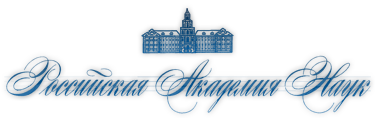 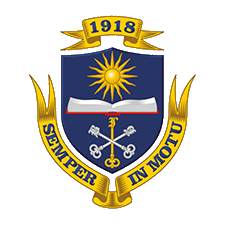 Отделение общественных наук РАНФедеральное государственное бюджетное учреждение наукиЦентральный экономико-математический институт РАНФедеральное государственное бюджетное образовательное учреждение высшего образования «Воронежский государственный университет»Федеральный исследовательский центр«Информатика и управление» Российской академии наук (Институт системного анализа РАН)Негосударственное образовательное учреждение высшего образования  «Российская экономическая школа»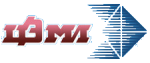 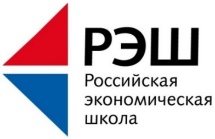 Отделение общественных наук РАНФедеральное государственное бюджетное учреждение наукиЦентральный экономико-математический институт РАНФедеральное государственное бюджетное образовательное учреждение высшего образования «Воронежский государственный университет»Федеральный исследовательский центр«Информатика и управление» Российской академии наук (Институт системного анализа РАН)Негосударственное образовательное учреждение высшего образования  «Российская экономическая школа»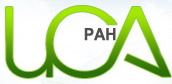 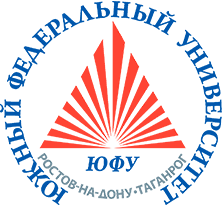 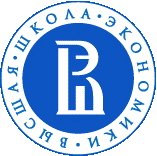 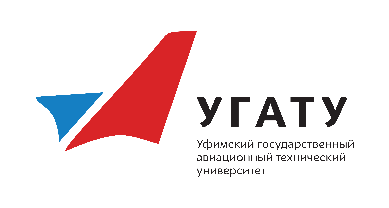 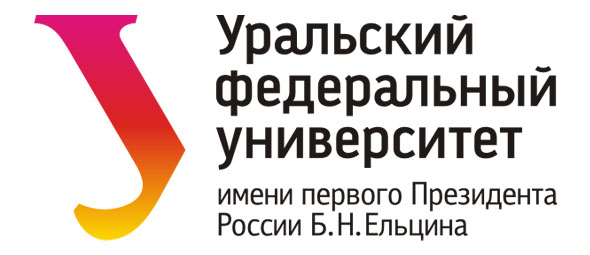 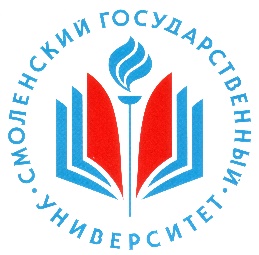 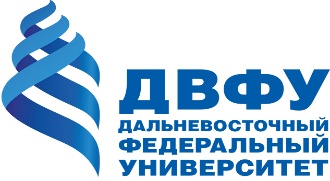 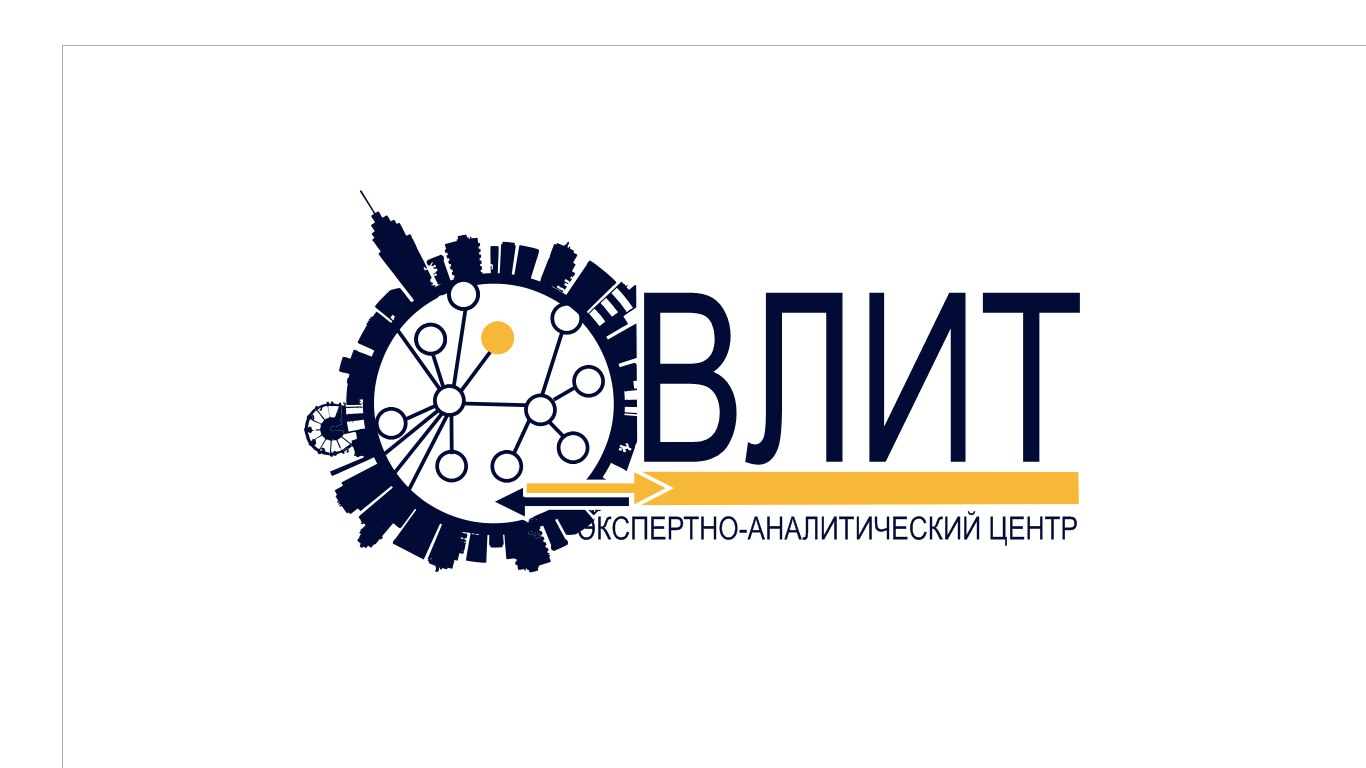 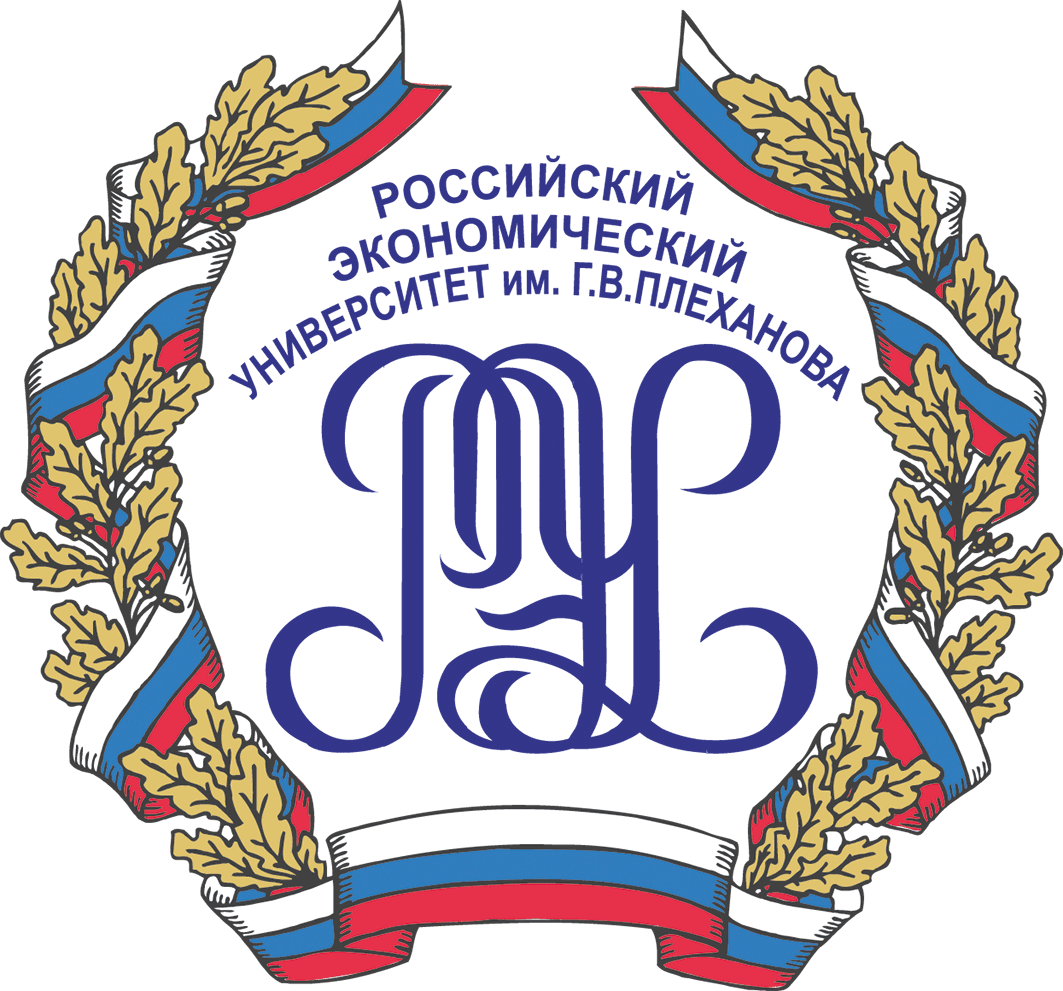 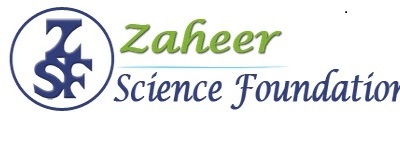 04.10.2021 (понедельник)Заседание оргкомитета   05.10.2021 – 10.10.2021 (вторник-воскресенье)Работа Школы-семинараВажные датыВажные датыВажные даты1Время проведения школы-семинара  05.10.2021-10.10.20212Отправка заявки, аннотации и тезисов докладов01.09.2021(заявка без доклада – 01.10.2021)3Сообщение об офлайн участии10.09.20214Рассылка решений о включении выступлений в программу15.09.20215Подтверждение статуса доклада25.09.20216Окончательное подтверждение формата участия в школе-семинаре25.09.20217Оплата оргвзноса25.09.2021Фамилия И.О. (справа, шрифт 14, полужирный) Город, место работы сокращенно (справа, шрифт 14, курсив)пустая строкаНАЗВАНИЕ ДОКЛАДА (ЗАГЛАВНЫЕ БУКВЫ, ШРИФТ 14, ПОЛУЖИРНЫЙ, БЕЗ ПЕРЕНОСОВ, ВЫРАВНИВАНИЕ ПО ЦЕНТРУ) пустая строкаСсылка на грант 12 пт, жирный курсивпустая строкаТекст доклада (выравнивание по ширине, расстановка переносов автоматическая)…… пустая строкаСписок использованной литературы:Иванов А.В. Модели и методы……